Some Videos for related topics:http://www.youtube.com/watch?v=rZ8tVgFyY84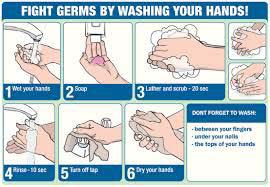 - Proper Hand Washing Technique Video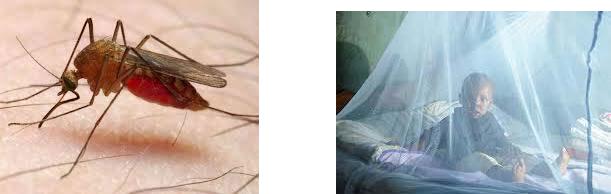 H1N1 MONITORINGControl of Swine Flu:Under this scheme measures are taken for the control of Swine Flu (H1N1) in the state. Public are made aware about the detection of swine flu cases in the various parts of country as well as world. Advertisements are published in the local newspapers, with a request as, not to panic and to take certain precautions to prevent the disease. Samples i.e. (throat swabs) of suspected patients are sent to NCDC Delhi from Epidemiological cell for investigation on regular basis. Also necessary steps are taken for ensuring surveillance and bio-security in order to prevent spread of disease.http://www.youtube.com/watch?v=d6veImR2RKQhttp://www.youtube.com/watch?v=d6veImR2RKQhttp://www.youtube.com/watch?v=d6veImR2RKQhttp://www.youtube.com/watch?v=d6veImR2RKQ- Respiratory Etiquette Videohttp://www.youtube.com/watch?v=sbZnn0dZI3shttp://www.youtube.com/watch?v=sbZnn0dZI3shttp://www.youtube.com/watch?v=sbZnn0dZI3s- Diarrhoea (prevention/hygine practices) Videohttp://www.youtube.com/watch?v=lyt6A5TNrdshttp://www.youtube.com/watch?v=lyt6A5TNrds- How to Alleviate Food Poisoning Videohttp://www.youtube.com/watch?v=FQXwMlW1-Q0http://www.youtube.com/watch?v=FQXwMlW1-Q0http://www.youtube.com/watch?v=FQXwMlW1-Q0http://www.youtube.com/watch?v=FQXwMlW1-Q0- Personal Protective Measures for MalariaAprilToDec2009JanToDec2010JanToDec2011JanToDec2012JanToDec2013JanToDec2014JanToDec2015JanToDec2016JanToDec20172018(till 02/07/18)Suspected Cases306340707933298983901106208Throat Swab Collected215320707933298983901106208Reports Recieved215320707933298983901106208Positive for Swine Flu526279NIL119362621Death Cases51NILNILNIL119012NIL